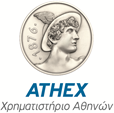 Αθήνα, 11 Δεκεμβρίου 2019Διαγραφή των μετοχών της εταιρίας “ΣΦΑΚΙΑΝΑΚΗΣ Α.Ε.Β.Ε.”Σε συνέχεια της από 11 Δεκεμβρίου 2019 απόφασης της Επιτροπής Κεφαλαιαγοράς, για τη διαγραφή από το Χρηματιστήριο Αθηνών των μετοχών της εταιρίας “ΣΦΑΚΙΑΝΑΚΗΣ ΑΝΩΝΥΜΗ ΕΜΠΟΡΙΚΗ ΚΑΙ ΒΙΟΜΗΧΑΝΙΚΗ ΕΤΑΙΡΕΙΑ ΑΥΤΟΚΙΝΗΤΩΝ ΟΙΚΟΔΟΜΙΚΩΝ ΞΕΝΟΔΟΧΕΙΑΚΩΝ ΚΑΙ ΤΟΥΡΙΣΤΙΚΩΝ ΕΠΙΧΕΙΡΗΣΕΩΝ”, σύμφωνα με τις διατάξεις του άρθρου 17 παρ. 5 του ν.3371/2005, οι μετοχές της εταιρίας αφαιρούνται από τα συστήματα διαπραγμάτευσής του, από την Πέμπτη 12 Δεκεμβρίου 2019.